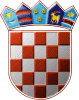         REPUBLIKA HRVATSKAOSJEČKO-BARANJSKA ŽUPANIJA
KLASA: 601-02/22-10/URBROJ:15-22-1Ernestinovo, PREDMET:  ZAHTJEV ZA USLUGOM REZERVACIJE MJESTASukladno članku 10. stavku 1.  Odluke o mjerilima naplate Usluga Dječjeg vrtića Ogledalce Ernestinovo molim da mi se odobri rezervacija mjesta za dijete _____________________________ koje pohađa  _________________ skupinu Dječjeg vrtića Ogledalce Ernestinovo u razdoblju od ______________ do _______________.Roditelji___________________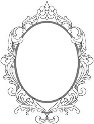 DJEČJI VRTIĆ OGLEDALCEERNESTINOVO